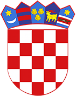 R  E  P  U  B  L  I  K  A    H  R  V  A  T  S  K  APOŽEŠKO-SLAVONSKA  ŽUPANIJAGRAD  POŽEGA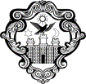 KLASA: 406-02/21-04//50URBROJ: 2177/01-01/01-21-7Požega, 29. studenog 2021.Z A P I S N I K o otvaranju, pregledu i ocjeni ponuda u postupku jednostavne nabave radova na rekonstrukciji građevine infrastrukturne namjene, prometnog sustava, na građevnoj čestici k.č.br. 2664 i 1421/1 u k.o. Požega (Ul. Franje Thauzya)Naručitelj: 	Grad Požega, Trg Svetog Trojstva 1MB 02575957,OIB 95699596710tel.: 034/311-300, fax: 034/311-344Predmet nabave: Izvođenje radova na rekonstrukciji građevine infrastrukturne namjene, prometnog sustava, na                             građevnoj čestici k.č.br. 2664 i 1421/1 u k.o. Požega (Ul. Franje Thauzya)Broj nabave:        JN-46/21 Procijenjena vrijednost nabave: 490.000,00 kuna bez PDV-aDatum vrijeme i mjesto početka otvaranja, pregleda i ocjene ponuda: 29. studenog 2021. godine u 9:00 sati, prostorije gradske uprave Grada Požege, Trg Svetog Trojstva 1, PožegaPovjerenstvo za pripremu i provedbu postupka jednostavne nabave:1.	Andreja Menđel, mag.ing.aedif., pročelnica Upravnog odjela za komunalne djelatnosti i gospodarenje,2.	Tatjana Perutka, dipl.iur., viša savjetnica za javnu nabavu u Upravnom odjelu za financije i proračun  sa           završenim specijalističkim programom izobrazbe u području javne nabave i 3.	Ivana Ćališ, dipl.oec., voditeljica odsjeka za javnu  nabavu u Upravnom odjelu za financije i proračun.U predmetnom postupku jednostavne nabave JN-46/21 poziv na dostavu ponude javno je objavljen na internetskim stranicama Grada Požege, mogli su sudjelovati svi zainteresirani gospodarski subjekti Naziv i adrese sjedišta ponuditelja prema redoslijedu zaprimanja ponuda: Usporedni analitički prikaz traženih i danih dokaza koji se odnose na sposobnost ponuditeljaOcjena sposobnosti ponuditeljaOcjena prihvatljivosti ponuda sposobnih ponuditelja	Kriterij za izbor najpovoljnije ponude: NAJNIŽA CIJENAOdabir i obrazloženje o odabiru ponude, odnosno ne odabiru:članovi stručnog Povjerenstva Naručitelja utvrđuju da je pristiglo četiri (4) ponude. Nakon pregleda i ocjene ponuda utvrđeno je sljedeće:ponude ponuditelja PROMET GRAĐENJA d.o.o., Industrijska 28, 34000 Požega, STRABAGA d.o.o., Ul. Petra Hektorovića 2, 10000 Zagreb i PRESOFLEX GRADNJE d.o.o., Industrijska 30, 34000 Požega, su sukladno članku 3. stavku 1. točki 13. Zakona neprihvatljive jer cijene istih prelaze planirana, tj. osigurana novčana sredstva naručitelja, iznosi ponuda su iznad procijenjene vrijednosti te se iste analognom primjenom članka 295. stavka 1. Zakona odbijaju;jedina preostala valjana ponuda je ponuda ponuditelja CESTE POŽEGA d.o.o., Šijačka cesta 1, 34000 Požega, a koja je prihvatljiva, pravilna i prikladna te udovoljava uvjetima iz Poziva na dostavu ponuda;slijedom navedenoga i temeljem najniže cijene kao kriterija za odabir, ponuda CESTE POŽEGA d.o.o., Šijačka cesta 1, 34000 Požega po cijeni u iznosu od 440.655,18 kuna bez PDV-a je najpovoljnija, prihvatljiva, prikladna i pravilna te se predlaže donošenje Odluke o odabiru iste.Postupak pregleda i ocjene ponuda završio je 29. 11.  2021. godine u 13:00 sati.POVJERENSTVO ZA PRIPREMU I PROVEDBU POSTUPKA R.B.Ponuditelj: naziv i adresa sjedišta1.PROMET GRAĐENJE d.o.o., Industrijska 28, 34000 Požega2.CESTE POŽEGA d.o.o., Šijačka cesta 1, 34000 Požega3.STRABAG d.o.o., Ul. Petra Hektorovića 2, 10000 Zagreb4.PRESOFLEX GRADNJA d.o.o., Industrijska 30, 34000 PožegaTražena dokumentacijaza dokazivanje sposobnosti  i vrijednosni pokazatelji dokazaPROMET GRAĐENJE d.o.o., Industrijska 28, 34000 PožegaCESTE POŽEGA d.o.o., Šijačka cesta 1, 34000 PožegaSTRABAG d.o.o., Ul. Petra Hektorovića 2, 10000 ZagrebPRESOFLEX GRADNJA d.o.o., Industrijska 30, 34000 PožegaA) osnove isključenjaIzjava o nekažnjavanju da protiv gospodarskog subjekta niti osobe koje su članovi upravnog, upravljačkog ili nadzornog tijela ili imaju ovlasti zastupanja, donošenja odluka ili nadzora navedenog gospodarskog subjekta nije izrečena pravomoćna osuđujuća presuda++++B) Plaćene dospjele porezne obveze i obveze za mirovinsko i zdravstveno osiguranjePotvrda Porezne uprave ili drugog nadležnog tijela u državi poslovnog nastana gospodarskog subjekta kojom se dokazuje da ne postoje osnove za isključenje++++C) Poslovna sposobnostD)Jamstvo za ozbiljnost       ponudejamstvo za ozbiljnost ponude u iznosu od 14.700,00 kn (bjanko zadužnica ili zadužnica ili uplata novčanog pologa++++Izvod iz sudskog, obrtnog, strukovnog ili drugog odgovarajućeg registra države sjedišta gospodarskog subjekta ili Izjava s ovjerom potpisa kod nadležnog tijela++++Član zajednice ponuditelja----Podaci o ispravcima računskih grešaka, ako ih je bilo----OCJENA SPOSOBNOSTI PONUDITELJASastavni dijelovi ponudePopunjen i potpisan  Ponudbeni list++++Troškovnik ++++Cijena ponude - bez PDV-a  u kn514.566,32440.655,18725.931,41729.395,85PDV128.641,58110.163,80181.482,85182.348,96Cijena ponude – sveukupno sa PDV-om u kn643.207,90550.818,98907.414,26911.744,81